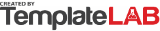 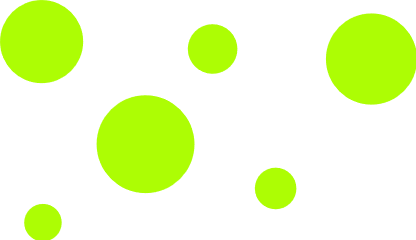 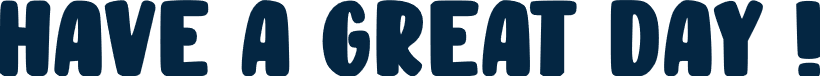 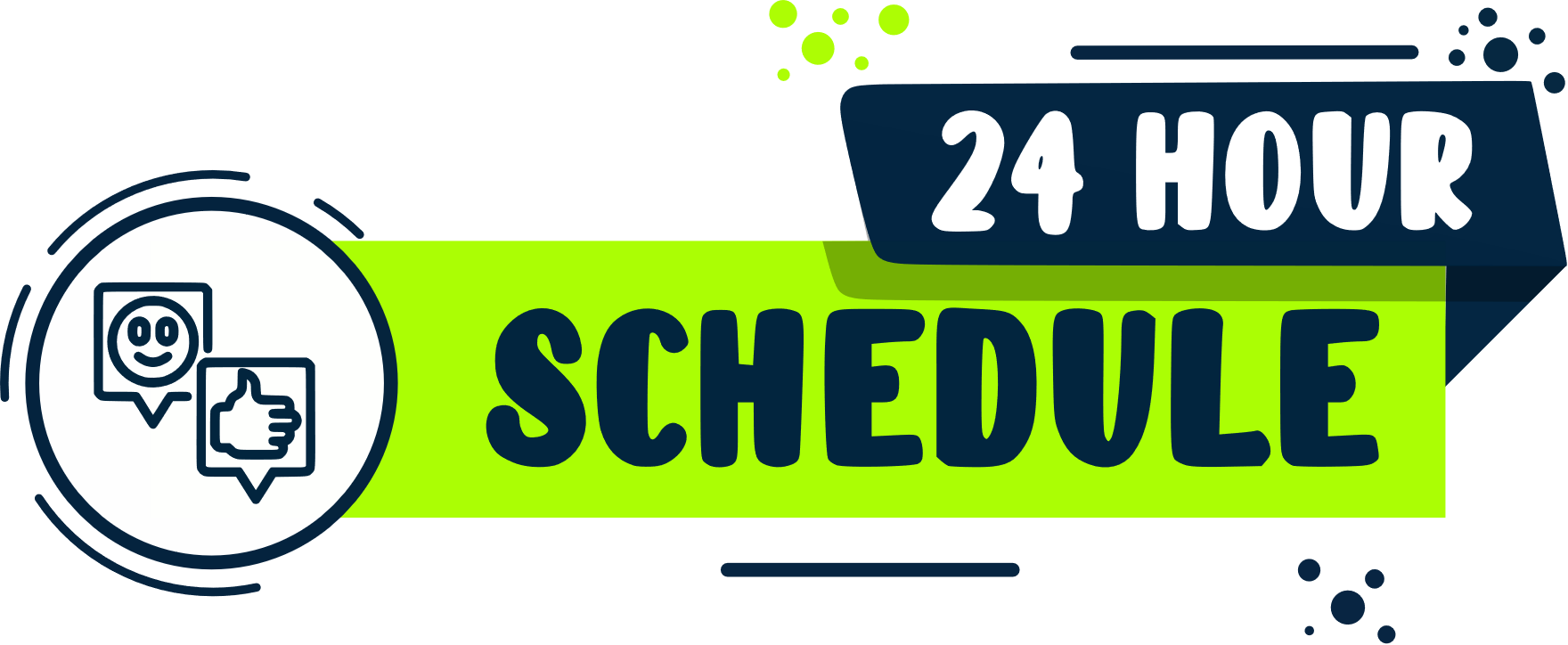 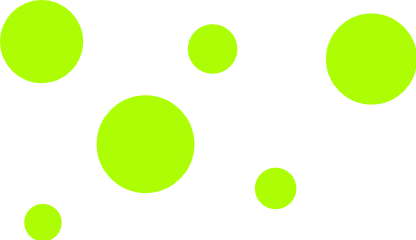 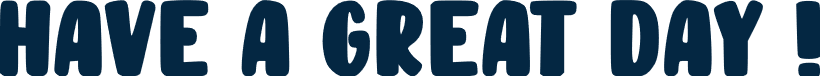 My NameMy NameMy NameMy NameDateDateDateSandra TorresSandra TorresSandra TorresSandra TorresSeptember 15, 2023September 15, 2023September 15, 2023EXPECTATIONS:  
Today is Friday, that's when I meet up with my best friends to play beach volleyball - this is one of my favourite things to do! That's what I'm most looking forward to in today's plan. At work, I am expected to prepare documentation for the "Great deal" project, I hope that today I will manage to finish at least half of that work. I have to make an effort to set aside at least half an hour in the morning for exercise.EXPECTATIONS:  
Today is Friday, that's when I meet up with my best friends to play beach volleyball - this is one of my favourite things to do! That's what I'm most looking forward to in today's plan. At work, I am expected to prepare documentation for the "Great deal" project, I hope that today I will manage to finish at least half of that work. I have to make an effort to set aside at least half an hour in the morning for exercise.EXPECTATIONS:  
Today is Friday, that's when I meet up with my best friends to play beach volleyball - this is one of my favourite things to do! That's what I'm most looking forward to in today's plan. At work, I am expected to prepare documentation for the "Great deal" project, I hope that today I will manage to finish at least half of that work. I have to make an effort to set aside at least half an hour in the morning for exercise.EXPECTATIONS:  
Today is Friday, that's when I meet up with my best friends to play beach volleyball - this is one of my favourite things to do! That's what I'm most looking forward to in today's plan. At work, I am expected to prepare documentation for the "Great deal" project, I hope that today I will manage to finish at least half of that work. I have to make an effort to set aside at least half an hour in the morning for exercise.EXPECTATIONS:  
Today is Friday, that's when I meet up with my best friends to play beach volleyball - this is one of my favourite things to do! That's what I'm most looking forward to in today's plan. At work, I am expected to prepare documentation for the "Great deal" project, I hope that today I will manage to finish at least half of that work. I have to make an effort to set aside at least half an hour in the morning for exercise.EXPECTATIONS:  
Today is Friday, that's when I meet up with my best friends to play beach volleyball - this is one of my favourite things to do! That's what I'm most looking forward to in today's plan. At work, I am expected to prepare documentation for the "Great deal" project, I hope that today I will manage to finish at least half of that work. I have to make an effort to set aside at least half an hour in the morning for exercise.EXPECTATIONS:  
Today is Friday, that's when I meet up with my best friends to play beach volleyball - this is one of my favourite things to do! That's what I'm most looking forward to in today's plan. At work, I am expected to prepare documentation for the "Great deal" project, I hope that today I will manage to finish at least half of that work. I have to make an effort to set aside at least half an hour in the morning for exercise.EXPECTATIONS:  
Today is Friday, that's when I meet up with my best friends to play beach volleyball - this is one of my favourite things to do! That's what I'm most looking forward to in today's plan. At work, I am expected to prepare documentation for the "Great deal" project, I hope that today I will manage to finish at least half of that work. I have to make an effort to set aside at least half an hour in the morning for exercise.EXPECTATIONS:  
Today is Friday, that's when I meet up with my best friends to play beach volleyball - this is one of my favourite things to do! That's what I'm most looking forward to in today's plan. At work, I am expected to prepare documentation for the "Great deal" project, I hope that today I will manage to finish at least half of that work. I have to make an effort to set aside at least half an hour in the morning for exercise.EXPECTATIONS:  
Today is Friday, that's when I meet up with my best friends to play beach volleyball - this is one of my favourite things to do! That's what I'm most looking forward to in today's plan. At work, I am expected to prepare documentation for the "Great deal" project, I hope that today I will manage to finish at least half of that work. I have to make an effort to set aside at least half an hour in the morning for exercise.EXPECTATIONS:  
Today is Friday, that's when I meet up with my best friends to play beach volleyball - this is one of my favourite things to do! That's what I'm most looking forward to in today's plan. At work, I am expected to prepare documentation for the "Great deal" project, I hope that today I will manage to finish at least half of that work. I have to make an effort to set aside at least half an hour in the morning for exercise.EXPECTATIONS:  
Today is Friday, that's when I meet up with my best friends to play beach volleyball - this is one of my favourite things to do! That's what I'm most looking forward to in today's plan. At work, I am expected to prepare documentation for the "Great deal" project, I hope that today I will manage to finish at least half of that work. I have to make an effort to set aside at least half an hour in the morning for exercise.EXPECTATIONS:  
Today is Friday, that's when I meet up with my best friends to play beach volleyball - this is one of my favourite things to do! That's what I'm most looking forward to in today's plan. At work, I am expected to prepare documentation for the "Great deal" project, I hope that today I will manage to finish at least half of that work. I have to make an effort to set aside at least half an hour in the morning for exercise.EXPECTATIONS:  
Today is Friday, that's when I meet up with my best friends to play beach volleyball - this is one of my favourite things to do! That's what I'm most looking forward to in today's plan. At work, I am expected to prepare documentation for the "Great deal" project, I hope that today I will manage to finish at least half of that work. I have to make an effort to set aside at least half an hour in the morning for exercise.EXPECTATIONS:  
Today is Friday, that's when I meet up with my best friends to play beach volleyball - this is one of my favourite things to do! That's what I'm most looking forward to in today's plan. At work, I am expected to prepare documentation for the "Great deal" project, I hope that today I will manage to finish at least half of that work. I have to make an effort to set aside at least half an hour in the morning for exercise.EXPECTATIONS:  
Today is Friday, that's when I meet up with my best friends to play beach volleyball - this is one of my favourite things to do! That's what I'm most looking forward to in today's plan. At work, I am expected to prepare documentation for the "Great deal" project, I hope that today I will manage to finish at least half of that work. I have to make an effort to set aside at least half an hour in the morning for exercise.EXPECTATIONS:  
Today is Friday, that's when I meet up with my best friends to play beach volleyball - this is one of my favourite things to do! That's what I'm most looking forward to in today's plan. At work, I am expected to prepare documentation for the "Great deal" project, I hope that today I will manage to finish at least half of that work. I have to make an effort to set aside at least half an hour in the morning for exercise.EXPECTATIONS:  
Today is Friday, that's when I meet up with my best friends to play beach volleyball - this is one of my favourite things to do! That's what I'm most looking forward to in today's plan. At work, I am expected to prepare documentation for the "Great deal" project, I hope that today I will manage to finish at least half of that work. I have to make an effort to set aside at least half an hour in the morning for exercise.EXPECTATIONS:  
Today is Friday, that's when I meet up with my best friends to play beach volleyball - this is one of my favourite things to do! That's what I'm most looking forward to in today's plan. At work, I am expected to prepare documentation for the "Great deal" project, I hope that today I will manage to finish at least half of that work. I have to make an effort to set aside at least half an hour in the morning for exercise.EXPECTATIONS:  
Today is Friday, that's when I meet up with my best friends to play beach volleyball - this is one of my favourite things to do! That's what I'm most looking forward to in today's plan. At work, I am expected to prepare documentation for the "Great deal" project, I hope that today I will manage to finish at least half of that work. I have to make an effort to set aside at least half an hour in the morning for exercise.EXPECTATIONS:  
Today is Friday, that's when I meet up with my best friends to play beach volleyball - this is one of my favourite things to do! That's what I'm most looking forward to in today's plan. At work, I am expected to prepare documentation for the "Great deal" project, I hope that today I will manage to finish at least half of that work. I have to make an effort to set aside at least half an hour in the morning for exercise.EXPECTATIONS:  
Today is Friday, that's when I meet up with my best friends to play beach volleyball - this is one of my favourite things to do! That's what I'm most looking forward to in today's plan. At work, I am expected to prepare documentation for the "Great deal" project, I hope that today I will manage to finish at least half of that work. I have to make an effort to set aside at least half an hour in the morning for exercise.EXPECTATIONS:  
Today is Friday, that's when I meet up with my best friends to play beach volleyball - this is one of my favourite things to do! That's what I'm most looking forward to in today's plan. At work, I am expected to prepare documentation for the "Great deal" project, I hope that today I will manage to finish at least half of that work. I have to make an effort to set aside at least half an hour in the morning for exercise.EXPECTATIONS:  
Today is Friday, that's when I meet up with my best friends to play beach volleyball - this is one of my favourite things to do! That's what I'm most looking forward to in today's plan. At work, I am expected to prepare documentation for the "Great deal" project, I hope that today I will manage to finish at least half of that work. I have to make an effort to set aside at least half an hour in the morning for exercise.EXPECTATIONS:  
Today is Friday, that's when I meet up with my best friends to play beach volleyball - this is one of my favourite things to do! That's what I'm most looking forward to in today's plan. At work, I am expected to prepare documentation for the "Great deal" project, I hope that today I will manage to finish at least half of that work. I have to make an effort to set aside at least half an hour in the morning for exercise.EXPECTATIONS:  
Today is Friday, that's when I meet up with my best friends to play beach volleyball - this is one of my favourite things to do! That's what I'm most looking forward to in today's plan. At work, I am expected to prepare documentation for the "Great deal" project, I hope that today I will manage to finish at least half of that work. I have to make an effort to set aside at least half an hour in the morning for exercise.EXPECTATIONS:  
Today is Friday, that's when I meet up with my best friends to play beach volleyball - this is one of my favourite things to do! That's what I'm most looking forward to in today's plan. At work, I am expected to prepare documentation for the "Great deal" project, I hope that today I will manage to finish at least half of that work. I have to make an effort to set aside at least half an hour in the morning for exercise.EXPECTATIONS:  
Today is Friday, that's when I meet up with my best friends to play beach volleyball - this is one of my favourite things to do! That's what I'm most looking forward to in today's plan. At work, I am expected to prepare documentation for the "Great deal" project, I hope that today I will manage to finish at least half of that work. I have to make an effort to set aside at least half an hour in the morning for exercise.EXPECTATIONS:  
Today is Friday, that's when I meet up with my best friends to play beach volleyball - this is one of my favourite things to do! That's what I'm most looking forward to in today's plan. At work, I am expected to prepare documentation for the "Great deal" project, I hope that today I will manage to finish at least half of that work. I have to make an effort to set aside at least half an hour in the morning for exercise.EXPECTATIONS:  
Today is Friday, that's when I meet up with my best friends to play beach volleyball - this is one of my favourite things to do! That's what I'm most looking forward to in today's plan. At work, I am expected to prepare documentation for the "Great deal" project, I hope that today I will manage to finish at least half of that work. I have to make an effort to set aside at least half an hour in the morning for exercise.EXPECTATIONS:  
Today is Friday, that's when I meet up with my best friends to play beach volleyball - this is one of my favourite things to do! That's what I'm most looking forward to in today's plan. At work, I am expected to prepare documentation for the "Great deal" project, I hope that today I will manage to finish at least half of that work. I have to make an effort to set aside at least half an hour in the morning for exercise.EXPECTATIONS:  
Today is Friday, that's when I meet up with my best friends to play beach volleyball - this is one of my favourite things to do! That's what I'm most looking forward to in today's plan. At work, I am expected to prepare documentation for the "Great deal" project, I hope that today I will manage to finish at least half of that work. I have to make an effort to set aside at least half an hour in the morning for exercise.EXPECTATIONS:  
Today is Friday, that's when I meet up with my best friends to play beach volleyball - this is one of my favourite things to do! That's what I'm most looking forward to in today's plan. At work, I am expected to prepare documentation for the "Great deal" project, I hope that today I will manage to finish at least half of that work. I have to make an effort to set aside at least half an hour in the morning for exercise.EXPECTATIONS:  
Today is Friday, that's when I meet up with my best friends to play beach volleyball - this is one of my favourite things to do! That's what I'm most looking forward to in today's plan. At work, I am expected to prepare documentation for the "Great deal" project, I hope that today I will manage to finish at least half of that work. I have to make an effort to set aside at least half an hour in the morning for exercise.EXPECTATIONS:  
Today is Friday, that's when I meet up with my best friends to play beach volleyball - this is one of my favourite things to do! That's what I'm most looking forward to in today's plan. At work, I am expected to prepare documentation for the "Great deal" project, I hope that today I will manage to finish at least half of that work. I have to make an effort to set aside at least half an hour in the morning for exercise.EXPECTATIONS:  
Today is Friday, that's when I meet up with my best friends to play beach volleyball - this is one of my favourite things to do! That's what I'm most looking forward to in today's plan. At work, I am expected to prepare documentation for the "Great deal" project, I hope that today I will manage to finish at least half of that work. I have to make an effort to set aside at least half an hour in the morning for exercise.EXPECTATIONS:  
Today is Friday, that's when I meet up with my best friends to play beach volleyball - this is one of my favourite things to do! That's what I'm most looking forward to in today's plan. At work, I am expected to prepare documentation for the "Great deal" project, I hope that today I will manage to finish at least half of that work. I have to make an effort to set aside at least half an hour in the morning for exercise.EXPECTATIONS:  
Today is Friday, that's when I meet up with my best friends to play beach volleyball - this is one of my favourite things to do! That's what I'm most looking forward to in today's plan. At work, I am expected to prepare documentation for the "Great deal" project, I hope that today I will manage to finish at least half of that work. I have to make an effort to set aside at least half an hour in the morning for exercise.EXPECTATIONS:  
Today is Friday, that's when I meet up with my best friends to play beach volleyball - this is one of my favourite things to do! That's what I'm most looking forward to in today's plan. At work, I am expected to prepare documentation for the "Great deal" project, I hope that today I will manage to finish at least half of that work. I have to make an effort to set aside at least half an hour in the morning for exercise.EXPECTATIONS:  
Today is Friday, that's when I meet up with my best friends to play beach volleyball - this is one of my favourite things to do! That's what I'm most looking forward to in today's plan. At work, I am expected to prepare documentation for the "Great deal" project, I hope that today I will manage to finish at least half of that work. I have to make an effort to set aside at least half an hour in the morning for exercise.EXPECTATIONS:  
Today is Friday, that's when I meet up with my best friends to play beach volleyball - this is one of my favourite things to do! That's what I'm most looking forward to in today's plan. At work, I am expected to prepare documentation for the "Great deal" project, I hope that today I will manage to finish at least half of that work. I have to make an effort to set aside at least half an hour in the morning for exercise.EXPECTATIONS:  
Today is Friday, that's when I meet up with my best friends to play beach volleyball - this is one of my favourite things to do! That's what I'm most looking forward to in today's plan. At work, I am expected to prepare documentation for the "Great deal" project, I hope that today I will manage to finish at least half of that work. I have to make an effort to set aside at least half an hour in the morning for exercise.EXPECTATIONS:  
Today is Friday, that's when I meet up with my best friends to play beach volleyball - this is one of my favourite things to do! That's what I'm most looking forward to in today's plan. At work, I am expected to prepare documentation for the "Great deal" project, I hope that today I will manage to finish at least half of that work. I have to make an effort to set aside at least half an hour in the morning for exercise.EXPECTATIONS:  
Today is Friday, that's when I meet up with my best friends to play beach volleyball - this is one of my favourite things to do! That's what I'm most looking forward to in today's plan. At work, I am expected to prepare documentation for the "Great deal" project, I hope that today I will manage to finish at least half of that work. I have to make an effort to set aside at least half an hour in the morning for exercise.EXPECTATIONS:  
Today is Friday, that's when I meet up with my best friends to play beach volleyball - this is one of my favourite things to do! That's what I'm most looking forward to in today's plan. At work, I am expected to prepare documentation for the "Great deal" project, I hope that today I will manage to finish at least half of that work. I have to make an effort to set aside at least half an hour in the morning for exercise.TIMETIMEACTIVITYACTIVITYACTIVITYACTIVITYACTIVITYNOTES AFTER ACTIVITYNOTES AFTER ACTIVITYNOTES AFTER ACTIVITY00:0000:0001:0001:0002:0002:0003:0003:0004:0004:0005:0005:0006:0006:00Wake up!Wake up!Wake up!Wake up!Wake up!07:0007:00Exercise and showerExercise and showerExercise and showerExercise and showerExercise and shower40 minutes exercise. Great!40 minutes exercise. Great!40 minutes exercise. Great!08:0008:00Breakfast and go to workBreakfast and go to workBreakfast and go to workBreakfast and go to workBreakfast and go to work09:0009:00Documentation - part I: IntroductionDocumentation - part I: IntroductionDocumentation - part I: IntroductionDocumentation - part I: IntroductionDocumentation - part I: IntroductionGet back to this part to finishGet back to this part to finishGet back to this part to finish10:0010:00Documentation - part II: Project stakeholdersDocumentation - part II: Project stakeholdersDocumentation - part II: Project stakeholdersDocumentation - part II: Project stakeholdersDocumentation - part II: Project stakeholdersCompletedCompletedCompleted11:0011:00Coffee break & Email correspondenceCoffee break & Email correspondenceCoffee break & Email correspondenceCoffee break & Email correspondenceCoffee break & Email correspondence12:0012:00Documentation - part III: Investment projectionsDocumentation - part III: Investment projectionsDocumentation - part III: Investment projectionsDocumentation - part III: Investment projectionsDocumentation - part III: Investment projectionsWell doneWell doneWell done13:0013:00Help Kyle in software installationsHelp Kyle in software installationsHelp Kyle in software installationsHelp Kyle in software installationsHelp Kyle in software installations14:0014:00LunchLunchLunchLunchLunch15:0015:00Documentation - part IV: Main goals of the projectDocumentation - part IV: Main goals of the projectDocumentation - part IV: Main goals of the projectDocumentation - part IV: Main goals of the projectDocumentation - part IV: Main goals of the projectCompletedCompletedCompleted16:0016:00Meeting online - Westerman brothers inquiryMeeting online - Westerman brothers inquiryMeeting online - Westerman brothers inquiryMeeting online - Westerman brothers inquiryMeeting online - Westerman brothers inquiry17:0017:00Drive to sports centerDrive to sports centerDrive to sports centerDrive to sports centerDrive to sports center18:0018:00Beach volleyball!Beach volleyball!Beach volleyball!Beach volleyball!Beach volleyball!21:18; 21:15 Easy win!21:18; 21:15 Easy win!21:18; 21:15 Easy win!19:0019:00Drinks after sportsDrinks after sportsDrinks after sportsDrinks after sportsDrinks after sports20:0020:00Shower and prepare dinnerShower and prepare dinnerShower and prepare dinnerShower and prepare dinnerShower and prepare dinner21:0021:00Dinner and watch TVDinner and watch TVDinner and watch TVDinner and watch TVDinner and watch TV22:0022:00Social networksSocial networksSocial networksSocial networksSocial networks23:0023:00Go to bedGo to bedGo to bedGo to bedGo to bed© TemplateLab.com © TemplateLab.com © TemplateLab.com © TemplateLab.com 